Сценарий праздника                                   "Встреча с будущими первоклассниками"Встреча с будущими первоклассниками проводится после распределения детей по классам.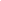  Людмила Сергеевна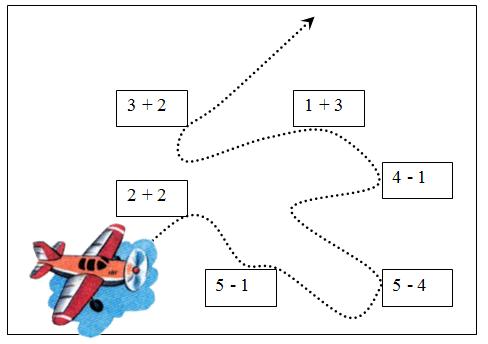 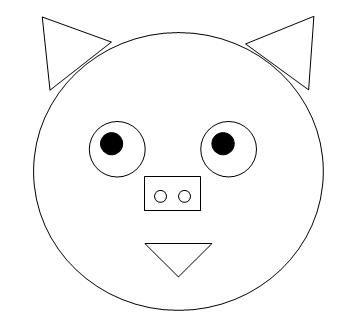 4 стала ым ом